Wijnen september 2022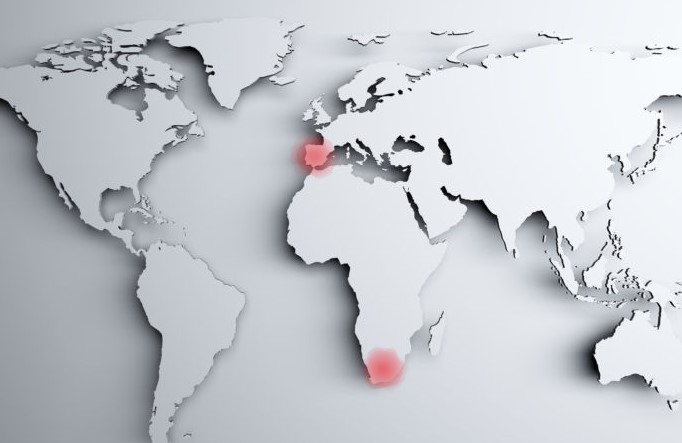 Deze maand sluiten we met het thema van het menu aan. Wijnen voor een Hot Indian Summer.  Proef en geniet!*Ga naar https://www.lesamisdecuisine.nl/aanbod/ledenvoordelen  voor het bestellen van deze maandwijn en het ledenaanbod bij onze wijnleverancier Wijnkoperij Van Dop (Voorburg). Witte wijnDonnafugata AnthiliaLand van herkomst:ItalieRegio:SicilieDomein / Château:AnthiliaJaar van productie:2021Druivensoort(en):Dominant CattarrattoServeertemperatuur:10 °CCommentaar wijncie.:De beeltenis op het betiket uit de klassieke oudheid van Sicilië is afkomstig van het beroemde schilderij van Donnafugata. De naam Anthilia is een verwijzing naar een stadje op Sicilië in de oudheid.
De Anthilia wordt hoofdzakelijk gemaakt van Cattarratto druiven. De wijn vergist en rijpt twee maanden in RVS tanks. Daarna volgt nog minimaal twee maanden narijping in de fles.
Deze Anthilia heeft een  fraaue strogele kleur. In de neus is het een frisse en geurige wijn met tonen van appels, wilde perziken en citrusfruit met hints van mediterrane kruiden. In de mond is het een fruitige wijn die verfrissend goed smaakt en eindigt met een verrassend lange afdronk.LAdC-ledenprijs *:€ 11,40 per fles incl btwRode wijnUnexpectedLand van herkomst:SpanjeRegio:AragonDomein / Château:Herència AltésJaar van productie:2019Druivensoort(en):100%  GarnachaServeertemperatuur:15 - 18°CCommentaar wijncie.:Braambessen, zwarte en rode bessen en een vleugje karamel en citroen. Sappig en rond mondgevoel. De afdronk is soepel en innemend. Medium body. Vriendelijk en veelzijdig karakter. Lichte en zijdeachtige tannine. Een verrassende wijn uit een minder bekend gebied. LAdC-ledenprijs *:€ 8,60 per fles incl btw